       	 	Student Services Building, Room 241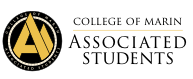 College of Marin-Kentfield Campus835 College Ave, Kentfield, CA 94904Regular Meeting AGENDASeptember 6, 2019Order of Business Call to Order: Roll CallASCOM ADVISOR: SADIKA SULAIMAN HARA AND TEA PERALESAUXILIARY MEMBERS: MEMBERS OF THE GENERAL PUBLIC: Adoption of the Agenda	Approval of the Minutes Public CommentThis segment of the meeting is reserved for persons desiring to address the ASCOM Executive Board on any matter of concern that is not stated on the agenda. A time limit of three (3) minutes per speaker and ten (10) minutes per topic shall be observed. The law does not permit any action to be taken nor extended discussion of any items not on the agenda. The ASCOM Board or Members may respond briefly to questions or statements, however, for more information please contact the ASCOM President or Secretary to have an item placed on the next regular meeting agenda. (Brown Act 54954.3) New Business (Actions May Be Taken) Discussion/Action to fund NTE $4,100.00 from acct.#7300.11 (interfund MCC) for the Tutoring and Learning Center’s Cram Jam Midterms and Finals preparation tutoring (2 per semester, 4 total), tutor workshop orientation, and supplies for promotional tutoring events.Discussion/Action to fund NTE $200.00 from acct.#4500.04 (event supplies) for Constitution Day. Presenter: Malaika.Discussion/Action to amend 5/10/19 minutes, item “m” Discussion/action NTE $400.00 from acct.#4500.04 (event supplies) for pizza for Road to Success Welcome Week event put on by SAA in fall 19, PR#11672 to increase the amount to NTE $600.00.  Presenters: Tea and SadikaDiscussion/Action committee placements for Committees (2 students per committee):Landscape Committee - likely will meet before ASCOM meetings on FridaysPRAC - 2nd and 4th Tuesdays, 2-3:30p.m. GRIT - 2nd and 3rd Wednesday, 2-3pmFPC – 4th Wednesday of each month from 2-3:00 pmGRC – TBD Instructional Planning Committee (IPC) – meets in the spring, dates and times TBDStanding Business (Actions May Be Taken) Officer Reports:PRESIDENT REPORT: VICE PRESIDENT REPORT: STUDENT TRUSTEE REPORT: SECRETARY REPORT: TREASURER REPORT: SENATOR – TECHNOLOGY: SENATORS (2) – STUDENT ACTIVITIES & SERVICES: SENATORS (2) - PUBLIC RELATIONS & MARKETING: STATE STUDENT SENATE REPRESENTATIVE REPORT: ESCOM REPRESENTATIVE REPORT: ASCOM ADVISORS REPORT: Committee Reports:COLLEGE COUNCIL REPORT: GOVERNANCE REVIEW COUNCIL: PLANNING AND RESOURCE ALLOCATION COMMITTEE: EDUCATIONAL PLANNING COMMITTEE: FACILITIES PLANNING COMMITTEE: INSTRUCTIONAL EQUIPMENT COMMITTEE: PROFESSIONAL LEARNING COMMITTEE: GUIDANCE, RESOURCES, INTEGRATION, TRANSFORMATION COMMITTEE:TECHNOLOGY PLANNING COMMITTEE:INCLUSION, DIVERSITY, EQUALITY, AND ACTION COMMITTEE: Communications from the Floor	This time is reserved for any member of the Board to make announcements on items that are not on the agenda. A time of limit of three (3) minutes per speaker and ten (10) minutes per topic shall be observed and total time will not be extended. 	Public CommentThis segment of the meeting is reserved for persons desiring to address the ASCOM Executive Board on any matter of concern that is not stated on the agenda. A time limit of three (3) minutes per speaker and ten (10) minutes per topic shall be observed. The law does not permit any action to be taken nor extended discussion of any items not on the agenda. The ASCOM Board or Members may respond briefly to questions or statements, however, for more information please contact the ASCOM President or Secretary to have an item placed on the next regular meeting agenda. (Brown Act 54954.3)Adjournment: OFFICERSPRESENTABSENTPRESIDENT HELLEN SIGARANVICE PRESIDENT FERNANDO SANCHEZ LOPEZSTUDENT TRUSTEE GABBY HOJILLASECRETARY BERTHA CAZARESTREASURER LIA LARASENATOR – TECHNOLOGYKAI KONISHI GRAYSENATOR - STUDENT ACTIVITIES & SERVICES AMINA NAKHUDASENATOR - STUDENT ACTIVITIES & SERVICESHARPREET KAUR SENATOR – PUBLIC RELATIONS & MARKETINGADDIS GATESSENATOR – PUBLIC RELATIONS & MARKETINGMALAIKA SMITHSTATE STUDENT SENATE REP.LUCA CITROEN (voted in 2/1/18)ESCOM REPRESENTATIVE DENIZE SPRINGER (NON-VOTING MEMBER)